Задания  тестирования  по истории в формате ОГЭ. С древнейших времён до конца XVIII века.I вариант (пробный)Согласно норманнской теории, в образовании Киевской Руси главную роль сыграли:1). Варяги      2). Немцы      3). Хазары      4). ГрекиДревнерусское государство образовалось в:1). 622 г.     2). 882 г.     3). 713 г.     4). 1015 г.Русь окончательно распадается на отдельные княжества после смерти:1). Мстислава Великого            2). Владимира Мономаха 3). Святополка Изяславича       4). Юрия ДолгорукогоПериод феодальной раздробленности на Руси это:1). IX  – XI века 2). X – XIII века 3). XII – XIII века 4). XII – XV века Период феодальной раздробленности был для русских земель временем:1). экономического и культурного подъема2). экономического подъема и культурного упадка 3). экономического упадка и культурного подъема 4). экономического и культурного упадка Ниже приведён перечень терминов. Все они, за исключением одного, относятся к истории Русской православной церкви.Митрополит, монастырь, игумен, кардинал, епископ, крещение.Найдите и запишите термин, не относящийся к истории церкви. Термин запишите со строчной буквы       7.    Выберите из списка три черты, которые были характерны для Золотой Орды, и запишите номера, под которыми они указаны.1) активная торговля по Волжскому пути2) получение дани с завоеванных народов3) введение крепостного права в скотоводческих общинах4) отказ от торговли с другими странами5) преобладание кочевого скотоводства6) преобладание оседлого земледелияЦифры запишите в порядке возрастания без каких-либо знаков между ними       8.    Рассмотрите схему и выполните задание1). Напишите название битвы, представленной на схеме.2). Напишите имя князя командовавшего русскими ратями3). Напишите название реки, обозначенной на схеме цифрой «1»?4). С какого события началась битва?5). Назовите имя князя командовавшего действиями Засадного полка во время битвы. В ответе укажите только имя.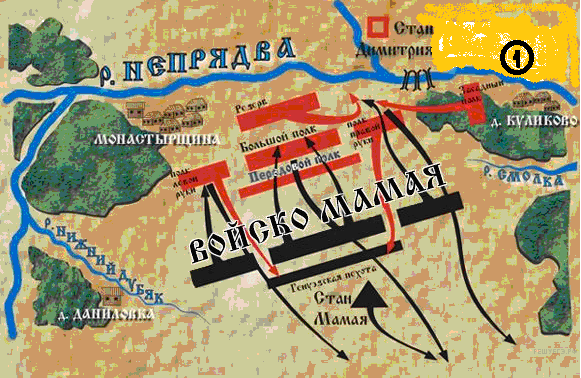           9.    Вопросы к иллюстрации:Какие суждения о данной картине являются верными? Выберите два суждения из пяти предложенных.1. На картине изображен представитель царской династии.                                                                                     2. Автор картины являлся членом Товарищества передвижных художественных выставок. 3. Данная картина является единственным изображением данного представителя царской династии.                                                                                                                                                    4. Действие картины происходит в XV в.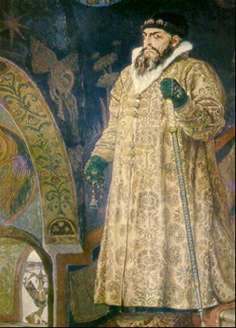        10.    Следствием создания в России в 1721 г. Святейшего Правительствующего Синода стало  1) подчинение церкви государству2) церковный раскол3) усиление позиций патриарха4) учреждение в России патриаршества       11.    Прочтите текст и напишите фамилию государственного деятеля, о котором в нёмговорится.   «Сын придворного конюха, в детстве он был взят Ф. Лефортом в слуги, с 1686 г. — денщик у Петра I, оценившего его преданность и усердие. С 1693 г. — бомбардир Преображенского полка, безотлучно находился при Петре I, сопровождая его в поездках по России,в Азовских походах, в Великом посольстве. Долгое время не занимал официальных постов, но, используя доверие и дружбу Петра I, оказывал значительное влияние на государственные дела, нередко преследуя при этом корыстные цели. Во время Северной войны вырос в крупного военачальника, отличаясь тактическим мастерством, инициативой и личным мужеством»._______________Фамилию напишите с прописной буквы       12.    Какое из указанных сооружений было построено в Царском Селе?1) Сухарева башня2) Мраморный дворец3) Андреевская церковь4) Екатерининский дворец       13.    Прочтите отрывок из документа и определите его название.«Надлежит, чтобы законы, поелику возможно, предохраняли безопасность каждаго особо гражданина. Равенство всех граждан состоит в том, чтобы все подвержены были тем же законам. Сие равенствотребует хорошаго установления, которое воспрещало бы богатым удручать меньшее их стяжание имеющих; и обращать себе в собственную пользу чины и звания, порученныя им только как прави-тельствующим особам государства. Общественная или государственная вольность не в том состоит, чтоб делать все, что кому угодно.  В государстве, то есть в собрании людей, обществом живущих, гдеесть законы, вольность не может состоять ни в чем ином, как в возможности делать то, что каждому надлежит хотеть, и чтоб не быть  принужденну делать то, чего хотеть не должно».1) «Кондиции», предъявленные верховниками Анне Иоанновне2) «Наказ», данный Екатериной II Уложенной комиссии3) «Манифест» Е. Пугачева4) Жалованная грамота дворянству       14.    Прочтите отрывок из сочинения историка Е.В. Тарле и укажите, с историей какой войны связан названный в нем морской бой.«Чесма заставила всю Европу вздрогнуть и принять в соображение, что у русского властелина налицо обе руки – не только армия, но и флот».  1) русско-турецкой  2) Северной  3) Семилетней  4) Крымской